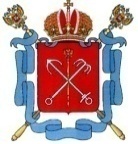 ПРАВИТЕЛЬСТВО САНКТ-ПЕТЕРБУРГААдминистрация Кронштадтского районаОтдел образования и молодежной политикиГосударственное бюджетное дошкольное образовательное учреждение детский сад № 13       комбинированного вида Кронштадтского района Санкт-ПетербургаПрограмма развитияГосударственного бюджетного дошкольного образовательного учреждения Детский сад № 13 комбинированного вида                    Кронштадтского района Санкт-Петербурга                             на период 2016 – 2020гг.Санкт-Петербург2015Оглавление:РАЗДЕЛ I   ПАСТОРТ ПРОГРАММЫ РАЗВИТИЯ РАЗДЕЛ II. ВВЕДЕНИЕ 2.1. Общие сведения Программа развития ГБДОУ № 13 представляет собой стратегический нормативно - управленческий документ, закрепляющий организационные основы реализации государственной политики Российской Федерации в области дошкольного образования, и предназначена для определения перспективных направлений развития ГБДОУ детский сад № 13 сроком на пять лет, на основе анализа  работы организации за предыдущий период. Программа направлена на повышение качества воспитания и обучения в ГБДОУ, предполагает активное участие всех участников образовательного процесса в ее реализации: администрации, педагогов, детей и их родителей (законных представителей).Необходимость создания Программы развития обусловлена изменениями в государственно-политическом устройстве и социально-экономической жизни страны. Проблема качества дошкольного образования в последние годы приобрела не только актуальный, но и значимый характер. В современных условиях реформирования образования ГБДОУ представляет собой открытую и развивающуюся систему. Основным результатом её жизнедеятельности должно стать успешное взаимодействие с социумом.2.2. Характеристика социальной средыГБДОУ № 13 расположено на территории города Кронштадта. В непосредственной близости к детскому саду находится ГБОУ средняя общеобразовательная школа  № 423, ГБДОУ № 2, ГБУЗ поликлиника № 74 (детское отделение), Детская библиотека, СПб ГБУ Кронштадтский дворец молодежи, Морской собор, магазины, СПбГУ «Музей истории Кронштадта», ГБОУДОД Дом детского творчества «Град Чудес».                                          Социальные партнеры:                                           2.3. Организация образовательного процессаОбразовательный процесс строится на основании  образовательной программы дошкольного образования, разработанной коллективом ГБДОУ № 13 в соответствии с:Федеральным законом Российской Федерации от 29.12.2012 № 27Э-ФЗ «Об образовании в Российской Федерации»;Федеральным государственным образовательным стандартом дошкольного образования (утвержденным Приказом Министерства образования и науки Российской Федерации от 17.10.2013 г. № 1155);Санитарно-эпидемиологические требованиями к устройству, содержанию и организации режима дошкольных образовательных учреждений СанПиН 2.4.1.3049 -13.           В группах разной направленности Программа разработана с учётом:Образовательный процесс строится с учетом учебных планов, принимаемых Педагогическим советом перед началом каждого учебного года.Расписание непрерывной образовательной деятельности составлено в соответствии с возрастными психофизиологическими особенностями детей. Учебная нагрузка соответствуют требованиям СанПиН.Содержание образования в ГБДОУ дифференцируется по следующим областям: физическое развитие, познавательное развитие, речевое развитие, социально- коммуникативное и художественно-эстетическое развитие, и реализуется в различных формах организации педагогического процесса. Воспитательно-образовательная работа с детьми проводится в системе. Интеграция образовательных областей предусматривается и при организации непрерывной образовательной деятельности, и в совместной деятельности.2.4. Характеристика системы управления ОО.Управление Образовательной организацией осуществляется в соответствии с действующим законодательством, Уставом ГБДОУ детский сад № 13. Управление строится на принципах единоначалия и коллегиальности.Единоличным исполнительным органом Образовательной организации является руководитель Образовательной организацией - заведующий.Коллегиальными органами управления Образовательной организацией являются: Общее собрание работников Образовательной организации,  Педагогический совет.К компетенции Общего собрания относится:утверждение ежегодного отчета о поступлении и расходовании финансовых
и материальных средств Образовательного учреждения, а также отчета о результатах самообследования;принятие правил внутреннего распорядка воспитанников, правил внутреннего трудового распорядка, иных локальных нормативных актов Образовательного учреждения;рассмотрение и принятие проекта новой редакции Устава Образовательного учреждения, проектов изменений и дополнений, вносимых в Устав;рассмотрение и обсуждение вопросов стратегии развития Образовательного учреждения;рассмотрение и обсуждение вопросов материально-технического обеспечения
и оснащения образовательного процесса;заслушивание отчетов заведующего Образовательным учреждением и коллегиальных органов управления Образовательного учреждения по вопросам их деятельности;рассмотрение иных вопросов деятельности Образовательного учреждения, вынесенных на рассмотрение заведующим Образовательным учреждением, коллегиальными органами управления Образовательного учреждения.             К компетенции Педагогического совета относится решение следующих вопросов:организация и совершенствование методического обеспечения образовательного процесса;разработка и принятие образовательных программ;рассмотрение организации и осуществления образовательного процесса
в соответствии с настоящим Уставом, полученной лицензией на осуществление образовательной деятельности;рассмотрение вопросов своевременности предоставления отдельным категориям воспитанников дополнительных мер социальной поддержки и видов материального обеспечения, предусмотренных действующим законодательством;рассмотрение и выработка предложений по улучшению работы по обеспечению питанием и медицинскому обеспечению воспитанников и работников Образовательного учреждения;рассмотрение и формирование предложений по улучшению деятельности педагогических организаций и методических объединений.Состав Администрации ГБДОУ № 13Заведующий.Заместитель заведующего.Заместитель заведующего по административно-хозяйственной работе.Руководитель структурного подразделения по экономическим вопросам.Организационная схема управления                                                               РАЗДЕЛ III. ИНФОРМАЦИОННО-АНАЛИТИЧЕСКАЯ СПРАВКА 3.1. Информация об эффективности работы образовательной организации3.1.1. Соответствие деятельности образовательной организации требованиям законодательстваАнализ данных за последний год показал, что основные федеральные нормативно-правовые документы регламентирующие вопросы реализации ФГОС ДО, а также региональные нормативно-правовые документы соответствуют высокой степени подготовленности в организации.Отработаны финансово-экономические вопросы, включающие локальные акты, регламентирующие установление заработной платы работникам ДОО, в том числе надбавки и доплаты стимулирующего характера, определен порядок, и размер премирования работников ГБДОУ в соответствии с НСОТ.Психолого-педагогические условия введения ФГОС ДО соответствуют предъявляемым требованиям. Для повышения уровня психолого-педагогических условий на данном этапе разработан план психолого-педагогического сопровождения субъектов образовательных отношений детского сада. План включает перечень мероприятий по охране и укреплению физического здоровья детей, индивидуализации образования, оптимизации детей, а также просвещению родителей (законных представителей) ребенка. Важным аспектом является психологическое сопровождение воспитателей, родителей (законных представителей) воспитанников.          3.1.2. Кадровый потенциалВ детском саду работает профессиональный, стабильный, творческий, работоспособный коллектив педагогов.ГБДОУ полностью укомплектован педагогическими кадрами: работают 17 воспитателей и 7 педагогов-специалистов: 2 музыкальных руководителя, 2 педагога-психолога, 2 учителя-логопеда, 1 учитель-дефектолог.
ПРинет учителя-дефектолога Його конкурса "                                Результаты участия в педагогических конкурсах:Районный конкурс педагогических достижений «Воспитатель года»:2012-  2 победитель;- 1 победитель;2014- 1 победитель.Городской  конкурс педагогических достижений «Воспитатель года»:           2013 - 1 лауреат.Районный конкурс «Нравственный подвиг»:-   4 победителя;          2015 - 3 лауреата.Региональный этап I Всероссийского конкурса "Воспитатель России" Санкт-Петербурга 2015  - 1 победитель.Сотрудники имеющие наградыКурсы повышения квалификации по ФГОС ДО прошли: 24 педагога (100%); руководящие работники – 3 (100%).Все педагоги регулярно проходят курсы повышения квалификации. Воспитатели и специалисты принимают участие в районных, городских и всероссийских семинарах и конференциях.Таким образом, ГБДОУ детский сад № 13 обладает стабильным кадровым потенциалом для решения новых задач, связанных с развитием образовательной организации.3.1.3. Материально-техническая база ООВ ГБДОУ № 13 имеются специально оборудованные помещения для максимальной реализации образовательного потенциала дошкольной организации:2 музыкальных зала для проведения непосредственно образовательной деятельности, праздников, развлечений, индивидуальной работы с детьми, воспитателями и родителями;Физкультурный зал для проведения непосредственно образовательной деятельности с детьми, утренней гимнастики, спортивных досугов, развлечений и праздников, занятий на тренажерах;2 кабинета педагога-психолога для организации психологического сопровождения образовательного процесса;2 кабинета учителя-логопеда для коррекционной работы с детьми с ТНР;кабинет для проведения подгрупповых занятий с детьми с использованием интерактивной доски; 2 световых стола для рисования песком;кабинет учителя-дефектолога для коррекционной работы с детьми с ЗПР;спортивная площадка, оборудованная спортивным и игровым инвентарем для проведения непрерывной  образовательной деятельности, утренней гимнастики, спортивных досугов, развлечений и праздников;оборудованные групповые помещения, спальни, раздевалки.Для профилактики заболеваемости и укрепления здоровья детей имеются:2 медицинских блока;10 закаливающих дорожек;физкультурные уголки в группах;10 приборов «Дезар»;10 увлажнителей воздуха.В работе с детьми педагоги используют ИКТ - технологии, для этого имеются:1 интерактивная доска - «SMART»;2 детские интерактивные сенсорные панели;музыкальные центры в группах и залах 8 ноутбуков с колонками;2 проектора;2 больших мультимедийных экрана;музыкальные центры в группах и залах; ОУ подключено к сети ИНТЕРНЕТ.3.1.4. Обеспечение комплексной безопасности и охрана труда          В ДОУ  обеспечена антитеррористическая защищенность ,существует Паспорт антитеррористической защищенности и  Паспорт комплексной безопасности, где определены системы оборудования для обеспечения безопасности всех участников образовательного процесса и системы передачи сигналов для быстрого реагирования служб безопасности.        С целью выполнения инструкций по охране труда сотрудников проводятся следующие мероприятия: выдается специальная одежда, моющиеся средства, регулярно проводятся проверки состояния рабочих мест, приборов и оборудования; всем персоналом изучаются должностные инструкции, приказ по охране жизни и здоровья детей, инструкции по техники безопасности, электробезопаности, правил пожарной безопасности. Администрация  ГБДОУ контролирует выполнение персоналом инструкций по охране труда.3.2.  Информация о потребностях субъектов образовательной деятельности и лиц, 
заинтересованных в образованииИнновационная образовательная деятельность объективно стала составной частьюПрограммы развития 2015 - 2020. На подготовительном этапе проведен мониторинг профессионально - общественного мнения относительно введения и реализации ФГОС ДО среди педагогов и родителей (законных представителей) детей ГБДОУ детский сад № 13.В мониторинге приняло участие 26 работников организации, 174 родителей воспитанников ГБДОУ.На вопрос: «Считаете ли вы, что введение ФГОС ДО положительно скажется на развитии и образовательных результатах воспитанников?» - 83% педагогов дали положительные ответы, 17% - затруднились ответить.На вопрос: «Как вы считаете, какие положительные изменения произошли (произойдут) в образовательных организациях с введением ФГОСДО?» - были получены следующие ответы:повысится профессионализм педагогического состава;повысится статус дошкольной организации;сохранится единство образовательного пространства;повысится доступ к разным информационно-методическим ресурсам;расширятся финансовые возможности для обогащения предметно-пространственной среды;обеспечится вариативность и разнообразие содержания деятельности;сместится вектор на индивидуализацию образования детей.Проанализированы педагогические затруднения и мнения воспитателей и специалистов организации по введению ФГОС ДО.Обеспечено поэтапное обновление материально-технических условий организации в соответствии с требованиями ФГОС ДО.Результаты мониторинга введения ФГОС дошкольного образования на уровне образовательной организации (для Федерального Института Развития Образования) показали, что степень перехода ГБДОУ детский сад № 13 комбинированного вида Кронштадтского  района Санкт-Петербурга на обеспечение реализации программ в соответствии с ФГОС ДО соответствует 8 баллам (максимальное количество баллов - 10 (переход завершен), минимальное - 0 (переход не начат)).Результаты мониторинга удовлетворенности родителей (законных представителей) показали высокую готовность к реализации программ в соответствии с ФГОС ДО и высокий рейтинг ГБДОУ № 13 в районной системе ДО.Итак, в ГБДОУ детский сад №13 отмечается высокая готовность к восприятию новых идей ФГОС, их внедрению в массовую практику дошкольного образования.3.3. SWOT- АНАЛИЗ ПОТЕНЦИАЛА ГБДОУ детский сад №13Достижение, поставленных в Программе развития ориентиров, будет происходить за счет актуализации инновационного потенциала ГБДОУ детский сад №13. Для выявления потенциала системы образования дошкольной организации был проведен SWOT-анализ.Внутренние факторыСильные стороны:ГБДОУ детский сад №13 обладает высоким авторитетом в педагогическом сообществе района, инновационным характером образовательной деятельности, высоким уровнем удовлетворения потребности родителей в качественном образовании своих детей, высококвалифицированным педагогическим коллективом.ГБДОУ детский сад №13 повысился качественный состав кадров, высокий уровень педагогических результатов привлекает родителей к данному учреждению, состав воспитанников становится стабильным;ГБДОУ детский сад №13 создает благоприятные условия развития детей в соответствии с их возрастными и индивидуальными особенностями и склонностями, адекватных его возрасту детских видах деятельности.ГБДОУ детский сад №13 создает благоприятные условия для развития способностей и творческого потенциала каждого ребенка как субъекта отношений с самим собой, другими детьми, взрослыми и миром.ГБДОУ детский сад №13 обеспечивает преемственность основных образовательных программ дошкольного и начального общего образования.ГБДОУ детский сад №13 обеспечивает психолого-педагогическую поддержку семьи и повышение компетентности родителей (законных представителей) в вопросах развития и образования, охраны и укрепления здоровья детей.ГБДОУ детский сад № 13 приобщает детей дошкольного возраста к культурному наследию Кронштадта и Санкт-Петербурга, обеспечивает создание единого воспитательного пространства города, в котором осуществляется взаимодействие различных учреждений культуры, науки и образования.ГБДОУ детский сад №13 внедряет вариативные формы дошкольного образования.        Слабые стороны:ГБДОУ детский сад №13 имеет недостаточный опыт инновационной деятельности. Недостаточное использование в образовательном процессе возможностей социокультурного окружения ГБДОУ.Несогласованность требований педагогов и родителей к воспитанию и развитию детей.Внешние факторыВозможности для успешного развития ГБДОУ детский сад №13. Разработанная новая Программа развития учитывает приоритетные основные направления развития системы образования РФ;ГБДОУ детский сад № 13 в 2014 году стал  «базовым» учреждением для проведения районного конкурса педагогических достижений «Воспитатель года», а также местом проведения семинаров,  методических объединений районного уровня.SWOT-анализ позволяет выделить приоритетную стратегию развития ГБДОУ детский сад №13 до 2020 года.Анализ проблем, на решение которых направлена ПрограммаПроблема качества дошкольного образования в последние годы приобрела не только актуальный, но и значимый характер. В современных условиях реформирования образования ГБДОУ представляет собой открытую и развивающуюся систему. Основным результатом ее жизнедеятельности должно стать успешное взаимодействие с социумом, осваивая которое дошкольное учреждение становится мощным средством социализации личности.Необходимость введения данной программы, также обусловлена пересмотром содержания образования в ГБДОУ, разработкой и внедрением новых подходов, педагогических и ИКТ технологий. Для успешного существования и развития в современном информационном обществе, где технический прогресс играет важную роль, необходимо совершенствовать подход к образовательному процессу.Мониторинг запросов родителей показал, что родители недостаточно информированы о формах взаимодействия ГБДОУ и семьи. Родители принимают участие в совместных мероприятиях, однако степень их участия прямо пропорциональна их информированности и заинтересованности.Раскрытие способностей каждого ребенка, поддержка и сопровождение детской инициативы - главная задача современного образования.  Для организации целенаправленной работы по этому направлению необходимо создание специальной методической системы.Таким образом, проблему, стоящую перед коллективом: ГБДОУ детский сад № 13 Кронштадтского района Санкт-Петербурга можно сформулировать как необходимость сохранения достигнутого уровня качества образования, существующей динамики инновационного развития за счет актуализации внутреннего потенциала ГБДОУ.Основанием для разработки основной образовательной программы дошкольного образования Государственного бюджетного дошкольного образовательного учреждения детский сад № 13 Кронштадтского района Санкт-Петербурга явились выявленные проблемы:Недостаточное использование в образовательном процессе возможностей социокультурного окружения ГБДОУ.Несогласованность требований педагогов и родителей к воспитанию и развитию детей.Недостаточный опыт инновационной деятельности.3.4.Анализ проблем, на решение которых направлена ПрограммаПроблема качества дошкольного образования в последние годы приобрела не только актуальный, но и значимый характер. В современных условиях реформирования образования ГБДОУ представляет собой открытую и развивающуюся систему. Основным результатом ее жизнедеятельности должно стать успешное взаимодействие с социумом, осваивая которое дошкольное учреждение становится мощным средством социализации личности.Необходимость введения данной программы, также обусловлена пересмотром содержания образования в ГБДОУ, разработкой и внедрением новых подходов, педагогических и ИКТ технологий. Для успешного существования и развития в современном информационном обществе, где технический прогресс играет важную роль, необходимо совершенствовать подход к образовательному процессу.Мониторинг запросов родителей показал, что родители недостаточно информированы о формах взаимодействия ГБДОУ и семьи. Родители принимают участие в совместных мероприятиях, однако степень их участия прямо пропорциональна их информированности и заинтересованности.Раскрытие способностей каждого ребенка, поддержка и сопровождение детской инициативы - главная задача современного образования.  Для организации целенаправленной работы по этому направлению необходимо создание специальной методической системы.Таким образом, проблему, стоящую перед коллективом: ГБДОУ детский сад № 13 Кронштадтского района Санкт-Петербурга можно сформулировать как необходимость сохранения достигнутого уровня качества образования, существующей динамики инновационного развития за счет актуализации внутреннего потенциала ГБДОУ.Основанием для разработки Программы развития Государственного бюджетного дошкольного образовательного учреждения детский сад № 13 Кронштадтского района Санкт-Петербурга явились выявленные проблемы:Недостаточное использование в образовательном процессе возможностей социокультурного окружения ГБДОУ.Несогласованность требований педагогов и родителей к воспитанию и развитию детей.Недостаточный опыт инновационной деятельности.РАЗДЕЛ IV.  ЦЕЛЬ И ЗАДАЧИ ПРОГРАММЫ (ОБРАЗ БУДУЩЕГО СОСТОЯНИЯ ГБДОУ) И ОБЩАЯ СТРАТЕГИЯ ИХ РЕАЛИЗАЦИИ  В настоящее время Россия находится в состоянии существенных  перемен. Современная ситуация   диктует новые условия  и стандарты функционирования  систем, связанных с жизнью как взрослого населения России, так и подрастающего поколения. Кардинальные изменения претерпевает  Российское образование. «Модернизация системы образования, является основой экономического роста и социального развития общества…». (Концепция долгосрочного социально-экономического развития РФ на период до 2020г.). Модернизация затрагивает структуру, содержание, технологии воспитания и обучения на всех уровнях образовательной системы.	В Концепции досрочного социально-экономического развития РФ на период до 2020 года, представлена современная модель образования, ориентированная на повышение качества образования. «Развивающемуся обществу нужны современно образованные, нравственные, предприимчивые люди, которые могут самостоятельно принимать ответственные решения в ситуации выбора, прогнозируя их возможные последствия, способны к сотрудничеству, отличаются мобильностью, динамизмом, конструктивностью…». Основной целью образовательной политики Санкт-Петербурга в сфере дошкольного образования является обеспечение гарантий доступного и качественного дошкольного образования, обеспечивающего равные стартовые условия для последующего успешного обучения ребенка в школе.  	При этом доступность характеризуется  возможностью выбора детского сада, а качество – возможностями и способностями ребенка к освоению программ на последующих уровнях образования. «Для повышения качества образовательных услуг необходимо участие граждан в развитии дошкольного образования (оценка качества образования, формирование содержания образования,); расширение организационных форм дошкольного образования; разработка и внедрение новой системы оплаты труда педагогов; введение нормативного подушевого финансирования в систему дошкольного образования».   	В настоящее время в Российской Федерации разработаны и введены «Федеральные государственные образовательные стандарты дошкольного образования». Введение Стандарта преследует следующие цели:обеспечение государством равенства возможностей для каждого ребенка в получении качественного дошкольного образования;обеспечение государственных гарантий уровня и качества образования на основе единства обязательных требований к условиям реализации основных образовательных программ, их структуре и результатам их освоения;сохранение единства образовательного пространства Российской Федерации относительно уровня дошкольного образования.Стандарт решает следующие  задачи:охраны и укрепления физического и психического здоровья детей (в том числе их эмоционального благополучия);сохранения и поддержки индивидуальности ребенка, развития индивидуальных способностей и творческого потенциала каждого ребенка как субъекта отношений с людьми, миром и самим собой;формирования общей культуры воспитанников, развития их нравственных, интеллектуальных, физических, эстетических качеств, инициативности, самостоятельности и ответственности, формирования предпосылок учебной деятельности;обеспечения вариативности и разнообразия содержания образовательных программ и организационных форм уровня дошкольного образования, возможности формирования образовательных программ различных уровней сложности и направленности с учётом образовательных потребностей и способностей воспитанников;формирования социокультурной среды, соответствующей возрастным и индивидуальным особенностям детей;обеспечения равных возможностей полноценного развития каждого ребенка в период дошкольного детства независимо от места проживания, пола, нации, языка, социального статуса, психофизиологических особенностей (в том числе ограниченных возможностей здоровья);обеспечения преемственности основных образовательных программ дошкольного и начального общего образования;определения направлений для систематического межведомственного взаимодействия, а также взаимодействия педагогических и общественных объединений (в том числе сетевого).	К  3–6 годам  у детей формируются такие ключевые для сегодняшнего общества качества, как креативность, способность к поиску знаний. Поэтому современная модель образования предполагает высокие технологии развития воображения, грамотности и других базовых способностей детей. В основе современных образовательных стандартов – переход от установки на запоминание большого количества информации к освоению новых видов деятельности – проектных, творческих, исследовательских. Использование этих технологий требует высокой квалификации воспитателей – педагогов. 	Спектр проблем, стоящих перед современным педагогом, настолько широк, что от него требуется владение информационными технологиями, умение эффективно сотрудничать с другими людьми, полноценно использовать личностные ресурсы, готовность осуществлять собственную образовательную траекторию, обеспечивая успешность и конкурентоспособность. Поэтому подготовка специалистов в области дошкольного образования приобретает особую значимость. «Сегодня востребован не просто воспитатель, а педагог – исследователь, педагог – психолог, педагог – технолог». Педагогам, работающим в условиях модернизации системы образования, предстоит творчески осмыслить новое содержание учебно-воспитательного материала, отыскать более эффективные пути, формы и методы трудового, нравственного, эстетического и физического воспитания. Овладение более высоким уровнем профессионального мастерства рассчитано на высоко развитое профессиональное мышление, активизацию творческого потенциала педагога. Кроме того, проблема подготовки воспитателя ДОО к педагогической деятельности, как к творческому процессу, приобретает в настоящее время особую значимость и остроту.	Современное информационное общество ставит перед образовательными учреждениями, и, прежде всего, перед системой повышения квалификации, задачу подготовки специалистов способных:гибко адаптироваться в меняющихся жизненных ситуациях, самостоятельно приобретая необходимые знания, умело применяя их на практике для решения разнообразных возникающих проблем, чтобы на протяжении всей жизни иметь возможность найти в ней свое место; самостоятельно критически мыслить, уметь видеть возникающие в реальной действительности проблемы и искать пути рационального их решения, используя современные технологии; четко осознавать, где и каким образом приобретаемые ими знания могут быть применены в окружающей их действительности; быть способными генерировать новые идеи, творчески мыслить; грамотно работать с информацией (уметь собирать необходимые для решения определенной проблемы факты, анализировать их, выдвигать гипотезы решения, делать необходимые обобщения, сопоставления с аналогичными или альтернативными вариантами решения, устанавливать статистические закономерности, делать аргументированные выводы, применять полученные выводы для выявления и решения новых проблем); быть коммуникабельными, контактными в различных социальных группах, уметь работать сообща в различных областях.	Самостоятельным элементом современной модели образования становится система раннего развития детей (от 0 до 3 лет). 		Таким образом, в свете новых изменений в обществе, модернизация и инновационное развитие - единственный путь, который позволит России стать конкурентным обществом в мире 21-го века, обеспечить достойную жизнь всем нашим гражданам. 	Специалистам в области дошкольного образования необходимо:	- вести поиск педагогических идей по обновлению содержания, инновационных образовательных технологий в практике воспитания и образования детей дошкольного возраста и их реализовывать; 	- непрерывно  повышать свое профессиональное мастерство и престиж труда педагогических работников дошкольного образования; 	- создать условия для профессионального общения, самореализации и 	 стимулирования роста творческого потенциала педагогов, распространения передового опыта, внедрения новых технологий обучения и воспитания; 	- привлечь внимание органов исполнительной власти, научной общественности, средств массовой информации к проблемам развития обновленной системы дошкольного образования детей; 	-  в ДОО расширять разнообразие форм предоставления услуг по образованию, воспитанию и развитию детей, как нормативного развития, так и детей с особыми образовательными потребностями.         При разработке стратегии развития ГБДОУ была определена перспектива деятельности коллектива:•	реализация системно - деятельностного и компетентностного подхода к организации образовательного пространства.•	Организация работы с родителями и педагогами по вопросам успешного личностного развития  ребенка.•	Совершенствование организации развивающей предметно - пространственной среды;•	Соблюдение требований современного дошкольного образования, использование гибкой тактики руководства детской деятельностью.•	Внедрение инноваций в практику работы, совершенствование содержания и технологий воспитания и обучени •          Интегрированный подход в работе с детьми, заключающийся во взаимодействии различных категорий кадров учреждения (медицинского персонала, учителя-логопеда, учителя-дефектолога; музыкального руководителя, воспитателей, инструктора по  физическому  воспитанию).         Существенные изменения, носящие инновационный характер, основаны на сформулированных приоритетных направлениях деятельности ГБДОУ:- В области содержания: переосмысление содержания образовательного процесса с точки зрения гуманизации, дифференциации, интеграции, перенесение акцента на воспитательные аспекты работы (личностный, системно - деятельностный, игровой подходы); реализация компетентностного подхода к организации образовательного пространства.- В области технологий: поиск и апробация новых развивающих игровых технологий, превращающих воспитанников в субъектов собственной деятельности; реализация компетентностного подхода к организации игрового образовательного пространства; использование гибкой тактики руководства детской деятельностью.- В области методической работы: организация системной работы с родителями и педагогами по вопросам успешного развития ребенка; повышение у педагогов уровня понимания требований современного дошкольного образования.- В области организации и управления: создание системы оценки качества образования дошкольников на основе компетентностного подхода (компетентностный, оптимизационный, синергетический подходы).             Анализ нормативных, научных, методических и др. документов по актуальным аспектам дошкольного образования и выделенным тенденциям деятельности ДОУ позволил сформулировать ключевую идею Программы развития .                              Концептуальной идеей Программы развития  является установка, что каждый ребенок – успешный дошкольник.                       Успешность выпускника дошкольного учреждения предполагает личностную готовность его к школе и выражается во «внутренней позиции школьника» (то есть готовности ребенка принять новую социальную позицию и роль ученика), включающей сформированность мотивации на успешность в учебе и дальнейшей жизни, начальных ключевых компетентностей и универсальных учебных действий.                 Развитие и дальнейшая стабильная деятельность ГБДОУ строится на следующих основных положениях:– приоритет ребенка. Ценность качества образовательного процесса для ДОУ напрямую связана с ценностью ребенка. Стремление построить образовательный процесс в соответствии с индивидуальными потребностями и возможностями ребенка означает, с одной стороны, бережное отношение к ребенку (его здоровью, интересам, возможностям), с другой стороны, создание оптимальных условий для его развития в образовательном процессе. Такими условиями в ГБДОУ выступают вариативность образовательных программ, использование современных образовательных технологий, обеспечивающих личностное развитие ребенка за счет уменьшения доли репродуктивной деятельности в образовательном процессе,  позитивная социально-психологическая атмосфера воспитательной работы;                                                                                                                              – качество дошкольного образования. Эта ценность определяется предоставлением возможности выбора для ребенка индивидуального образовательного плана на основе разнообразия содержания, форм и методов работы с детьми; обеспечением социальной защиты ребенка; гарантией достижения каждым ребенком необходимого уровня подготовки для успешного обучения в начальной школе.    – преемственность дошкольного и начального школьного образования. Предполагаетдальнейшее развитие контактов ГБДОУ со школой с целью обеспечения преемственности образования, развития детей и интеграции дошкольного образования в образовательное пространство города. – компетентность (профессионально-педагогическая) – это системное понятие, которое определяет объем компетенций, круг полномочий в сфере профессионально-педагогической деятельности. В более узком понимании под профессионально-педагогической компетентностью понимается системное явление, сущность которого состоит в системном единстве педагогических знаний, опыта, свойств и качеств педагога, позволяющих эффективно осуществлять педагогическую деятельность.                    Концепцией развития учреждения является реализация следующих задач: РАЗДЕЛ V.   ОПИСАНИЕ ПЛАНИРУЕМЫХ РЕЗУЛЬТАТОВ РЕАЛИЗАЦИИ ПРОГРАММЫ, КОЛИЧЕСТВЕННЫЕ И КАЧЕСТВЕННЫЕ ПОКАЗАТЕЛИ РЕШЕНИЯ ПОСТАВЛЕННЫХ ЗАДАЧ. Инвариантные результаты реализации Программы развития:  Вариативные  результаты реализации Программы развития ГБДОУ:          Так как сформированность начальных ключевых компетентностей, предпосылок учебной  деятельности и мотивов является показателем успешности ребенка и результатом качества образовательных услуг, то в результате реализации модели развивающей среды с модулем интегрированного развивающего пространства предполагается получить результаты двух групп, связанных с развитием ребенка и деятельностью ГБДОУ.Первая группа результатов связана с развитием ребенка – успешного дошкольника.Содержательные:– сохранение и укрепление здоровья детей; достаточный уровень сформированности у детейоснов культуры здоровья; повышение коэффициента здоровья детей (здоровый ребенок);– сформированность у детей навыков самостоятельного обслуживания, первоначальных трудовых действий (деятельный ребенок);– успешное освоение образовательной программы ГБДОУ (умный ребенок).Социально-психологические:– достаточный уровень самостоятельности, инициативы и активности (социально активный ребенок);– психолого-педагогическая готовность (мотивация) детей к успешному обучению в школе(умный, социально активный ребенок);– улучшение эмоционально-психологического состояния детей (здоровый ребенок, добрый ребенок);– позитивное отношение к миру, сверстникам, взрослым (добрый ребенок);– развитое воображение, способность находить оригинальное решение проблем (творческий ребенок);– включение детей в творческое самовыражение (творческий ребенок);– готовность детей к самостоятельному выбору деятельности, партнеров, форм и способов действия (социально активный ребенок).                    • Модель успешного дошкольника:        Успешность дошкольника-выпускника ГБДОУ предполагает готовность ребенка, которая определяется сформированностью новой внутренней позиции ребенка, связанной с учением как новой социально значимой деятельностью, школой как новым образом жизни, открывающей новые перспективы развития.У успешного дошкольника должны быть сформированы:1. Начальные ключевые компетентности.2. Предпосылки к учебной деятельности.3. Мотивация к обучению и успешности.        Для начальных ключевых компетентностей характерна многофункциональность, овладение ими позволяет ребенку решать различные проблемы в повседневной жизни и деятельности. Начальные ключевые компетентности многомерны, в них представлены результаты личного опыта ребенка во всем его многообразии (отношения, знания, умения, творчество).К начальным ключевым компетентностям относятся:– здоровьесберегающая;– деятельностная;– информационная;– социально-коммуникативная.          Предпосылки учебной деятельности обеспечивают специальную готовность ребенка к переходу к школьному образованию. Они универсальны, переносимы и применимы в различных ситуациях и различных учебных предметах.  Универсальные учебные действия включают: познавательные и  регулятивные.Из мотивов успешности дошколенка можно выделить следующие:– учебно-познавательные; социальные; игровые.                      Таким образом, модель выпускника ГБДОУ представляет собой успешного дошкольника и имеет следующие аспекты успешности:это здоровый, умный, деятельный, социально активный, добрый и творческий ребенок, владеющий системой начальных ключевых компетентностей,  универсальных учебных умений и мотивированный на успех учебы в школе и дальнейшей жизни.Вторая группа результатов связана с деятельностью самого образовательного учреждения: содержанием образовательного процесса, повышением квалификации педагогов, системой управления.Организационные:– реализация модели развивающей среды и интегрированного игрового пространства;– повышение уровня профессиональной компетентности педагогов в рамках овладения развивающими технологиями и оценки на основе компетентностного подхода;– повышение уровня педагогической грамотности родителей в области организации детской деятельности;– создание информационного банка (фонда) спектра инновационных  и развивающих технологий;– совершенствование функционирования общественно-государственных органов управления.Образовательные:– дальнейшее расширение сферы дополнительных образовательных услуг для проявления  у детей с разными возможностями инициативности, самостоятельности, творческих способностей в доступных видах деятельности дошкольников;– мониторинг сформированности у детей начальных ключевых компетенций, предпосылок учебной деятельности и уровня мотивации к успешности обучения в школе и дальнейшей жизни. -  создание  условий для организации образовательного процесса с учётом многообразия индивидуальных детских возможностей и способностей- организация конкурсов, утренников, досугов, праздников, развлечений по нравственно патриотическому воспитанию - создание  механизма  учета индивидуальных достижений воспитанников (портфолио),  создание индивидуальных маршрутов развития детей, предполагающее полное взаимодействие всех педагогов и специалистов , а также работу с родителями по самореализации личности их детей.-  создание системы оценки качества результатов деятельностиРезультаты успешности:– участие ГБДОУ в конкурсах различного уровня;– рост количества педагогов, представляющих опыт на  мастер – классах, открытых мероприятиях,на семинарах, конференциях, публикациях, в СМИ;– рост числа педагогов, разработавших авторские программы, методические пособия;– положительная динамика публикаций о деятельности ДОУ на различных уровнях;– ориентация детей и педагогов на успех.              Ожидаемым результатом является функционирование ГБДОУ как современного учреждения дошкольного образования, обеспечивающего формирование успешного дошкольника.РАЗДЕЛ VI.   «ДОРОЖНАЯ КАРТА» ПРОГРАММНЫХ МЕР, ДЕЙСТВИЙ, МЕРОПРИЯТИЙ, ОБЕСПЕЧИВАЮЩИХ РАЗВИТИЕ  ГБДОУ.                            РАЗДЕЛ VII. ПРОЕКТЫ ПРОГРАММЫДолгосрочная Программа развития будет реализована через пять основных проектов, каждый из которых представляет собой комплекс взаимосвязанных задач и мероприятий, нацеленных на решение проблем образовательной деятельности ГБДОУ детский сад №13:Здоровье.Семья.Кадровая политика.Социальные партнеры.Качество образования.                                       Проект «Здоровье»План мероприятий по реализации Проекта «Здоровье»Проект  «СемьЯ»План мероприятий по реализации Проекта «СемьЯ»                                      Проект «Кадровая политика»План мероприятий по реализации Проекта «Кадровая политика»                          Проект «Социальные партнеры»План мероприятий по реализации Проекта «Социальные партнеры»                                  Проект «Качество образования»План мероприятий по реализации Проекта «Качество образования»РАЗДЕЛ VIII. ФИНАНСИРОВАНИЕ ПРОГРАММЫ РАЗВИТИЯ*Объём  привлеченных дополнительных финансовых средств, указан в процентном соотношении  к  ежегодному нормативному финансированию ГБДОУ. «ПРИНЯТО» на заседанииПедагогического совета ГБДОУ № 13 Кронштадтского района  Санкт-ПетербургаПротокол № ___от "___" ______________.«СОГЛОСОВАНО»                                   И.О. главы администрации  Кронштадтского района Санкт-Петербурга                     ____________/Н.Г.Самохина/                         «__»___________2015 год «СОГЛОСОВАНО»                                   И.О. главы администрации  Кронштадтского района Санкт-Петербурга                     ____________/Н.Г.Самохина/                         «__»___________2015 год «ПРИНЯТО» на заседанииОбщего собрания ГБДОУ № 13 Кронштадтского района  Санкт-ПетербургаПротокол № ___от "___" ______________2015 г.                 «УТВЕРЖДЕНО»                     Приказом  №______«__»___________2015 годЗаведующий ГБДОУ№ 13____________/О.В.Молодова/РАЗДЕЛ I  Паспорт Программы развитияРАЗДЕЛ I  Паспорт Программы развития3РАЗДЕЛ II Введение2.1. Общие сведения6РАЗДЕЛ II Введение2.2. Характеристика социальной среды7РАЗДЕЛ II Введение2.3. Организация образовательного процесса8РАЗДЕЛ II Введение2.4. Характеристика системы управления ОО9РАЗДЕЛ III Информационно-аналитическая справка3.1.Информация об эффективности работы образовательной организации10РАЗДЕЛ III Информационно-аналитическая справка3.1.1. Соответствие деятельности образовательной организации требованиям законодательства10РАЗДЕЛ III Информационно-аналитическая справка3.1.2. Кадровый потенциал10РАЗДЕЛ III Информационно-аналитическая справка3.1.3. Материально-техническая база ОО12РАЗДЕЛ III Информационно-аналитическая справка3.1.4.Обеспечение комплексной безопасности и охрана труда13РАЗДЕЛ III Информационно-аналитическая справка3.2.  Информация о потребностях субъектов образовательной деятельности и лиц, 
заинтересованных в образовании13РАЗДЕЛ III Информационно-аналитическая справка3.3. SWOT- анализ потенциала ГБДОУ детский сад №13143.4.Анализ проблем, на решение которых направлена Программа15РАЗДЕЛ IV.  Цель и задачи программы (образ будущего состояния ГБДОУ) и общая стратегия их реализацииРАЗДЕЛ IV.  Цель и задачи программы (образ будущего состояния ГБДОУ) и общая стратегия их реализации16РАЗДЕЛ V.   Описание планируемых результатов реализации программы, количественные и качественные показатели решения поставленных задач.          РАЗДЕЛ V.   Описание планируемых результатов реализации программы, количественные и качественные показатели решения поставленных задач.          21РАЗДЕЛ VI.   «ДОРОЖНАЯ КАРТА» программных мер, действий, мероприятий, обеспечивающих развитие  ГБДОУ.РАЗДЕЛ VI.   «ДОРОЖНАЯ КАРТА» программных мер, действий, мероприятий, обеспечивающих развитие  ГБДОУ.25РАЗДЕЛ VII.  Проекты программы Проект «Здоровье»30РАЗДЕЛ VII.  Проекты программыПроект  «СемьЯ»3	32РАЗДЕЛ VII.  Проекты программыПроект «Кадровая политика»34РАЗДЕЛ VII.  Проекты программыПроект «Социальные партнеры»36РАЗДЕЛ VII.  Проекты программы  Проект «Качество образования»   38РАЗДЕЛ VIII. Финансирование программыРАЗДЕЛ VIII. Финансирование программы40Название ПрограммыПрограмма развития Государственного бюджетного дошкольного образовательного учреждения Детский сад № 13 комбинированного вида Кронштадтского района Санкт-Петербурга на период 2015 – 2020гг.Основания для разработкиКонвенция о правах ребенка.Федеральный закон Российской Федерации от 29 декабря 2012 г. N 273-Ф3 «Об образовании в Российской Федерации».Федеральный закон от 24.07.1998 № 124-ФЗ «Об основных гарантиях прав ребенка в Российской Федерации».Закон Санкт-Петербурга от 17 июля 2013 года № 461-83 «Об образовании в Санкт-Петербурге».Приказ Минобрнауки России от 30.08.2013 № 1014 « Об утверждении Порядка организации и осуществления образовательной деятельности по основным общеобразовательным программам - образовательным программам дошкольного образования».Санитарно-эпидемиологические правила и нормативы СанПиН 2.4.1.3049-13, утвержденные постановлением Главного государственного санитарного врача Российской Федерации от 15 мая 2013 г. N 26.Приказ Минобрнауки РФ от 17.10.2013 № 1155 «Об утверждении федерального государственного образовательного стандарта дошкольного образования».Концепция духовно-нравственного развития и воспитания личности гражданина России.Образовательная программа дошкольного образования ГБДОУ №13Устав ГБДОУ № 13.Заказчик ПрограммыГосударство и органы властиРодители воспитанниковВоспитанникиСоциальные партнерыРазработчики ПрограммыМолодова О.В.., заведующий ГБДОУ № 13.Широкова С.Б., заместитель заведующего ГБДОУ № 13.Юнкина Л.И., старший воспитатель ГБДОУ № 13.Основная цель Программы       Создание в детском саду системы интегрированной модели развивающего образовательного  пространства, реализующего право каждого ребенка на качественное и доступное образование.        Создание воспитательно-образовательных, коррекционно-развивающих условий, обеспечивающих равные стартовые возможности для полноценного физического и психического развития детей, как основы их успешного обучения в школе.        Повышение качества образования и воспитания в ДОУ через внедрение современных педагогических технологий, в первую очередь игровых, с учетом ведущего вида детской деятельности детей дошкольного возраста, а так же информационно-коммуникационных.Задачи ПрограммыОхрана и укрепление физического и психического здоровья детей; обеспечение их эмоционального благополучия; формирование ценностей здорового образа жизни.Создание благоприятных условий развития детей в соответствии с их возрастными и индивидуальными особенностями и склонностями, адекватных его возрасту детских видах деятельности.Развитие способностей и творческого потенциала каждого ребенка как субъекта отношений с самим собой, другими детьми, взрослыми и миром.Обеспечение преемственности целей, задач и содержания образования, реализуемых в рамках образовательных программ различных уровней.Обеспечение психолого-педагогической поддержки семьи и повышение компетентности родителей (законных представителей) в вопросах развития и образования, охраны и укрепления здоровья детей, вовлечение родителей (законных представителей) в образовательный процесс детского сада.Создание системы оценки качества образовательной деятельности с учетом заявленных целей образования.Повышение профессиональной компетентности педагогических кадров и развитие творческого потенциала в соответствии с требованиями ФГОС ДО.Создание и совершенствование вариативных форм, способов, методов и средств реализации Программы дошкольного образования.Использование возможностей сетевого взаимодействия.Обновление ресурсной базы ГБДОУ в соответствии с современными требованиями ФГОС ДО.Сроки и этапы реализации ПрограммыПрограмма реализуется в 2015 - 2020 годы в три этапа:I этап - подготовительный (2015 год): - разработка документации для успешной реализации мероприятий в соответствии с Программой развития;- создание условий (кадровых, материально-технических и т. д.) для успешной реализации мероприятий в соответствии с Программой развития;- начало реализации мероприятий, направленных на создание интегрированной модели развивающего образовательного пространства.II этап практический (2016-2019 годы): - апробирование модели, обновление содержания организационных форм, педагогических технологий;- постепенная реализация мероприятий в соответствии с Программой развития;- коррекция мероприятий.III итоговый (2020 год):- реализация мероприятий, направленных на практическое внедрение и распространение полученных результатов;- анализ достижения цели и решения задач, обозначенных в Программе развития.Исполнители ПрограммыСотрудники ГБДОУ детский сад №13, воспитанники и представители родительской общественности.Объем и источники финансирования ПрограммыОбъемы и источники финансирования мероприятий программы устанавливаются ежегодно после утверждения годового плана работы в пределах имеющихся бюджетных средств, при необходимости корректируются по итогам анализа эффективности реализации программы и уровня достижения запланированных результатов.Целевые индикаторы и показатели программыМониторинг хода и результатов реализации Программы осуществляется ежегодно по критериям и индикаторам, указанным в целевых программах. Одновременно прослеживается удовлетворённость результатами реализации Программы среди всех участников образовательного процесса. По результатам мониторинга вносятся необходимые коррективы.ПриоритетныенаправленияПрограммыЗдоровьеСоциальное партнерствоСемьЯКадровая политикаКачество образованияОжидаемые результатыВнедрение здоровьесберегающих технологий, обеспечивающих благоприятную адаптацию детей к детскому саду, снижение уровня заболеваемости, увеличение уровня посещаемости (охрана и укрепление физического и психического здоровья детей, в том числе их эмоционального благополучия).Обеспечение преемственности дошкольного и начального общего образования. Обеспечение вариативных форм, методов и средств в деятельности ГБДОУ (функционирование группы кратковременного пребывания детей, групп комбинированной направленности).Обеспечение психолого-педагогической поддержки семьи и повышения компетентности родителей (законных представителей) в вопросах развития и образования, охраны и укрепления здоровья детей.Вовлечение родителей (законных представителей) в образовательный процесс детского сада с целью демонстрации, распространения положительного опыта воспитания детей в семье, а также по раскрытию способностей ребенка, поддержке детской инициативы и творчества в различных видах деятельности.Повышение квалификации педагогических кадров (использование инновационных образовательных технологий в образовательной деятельности детского сада; участие педагогических кадров в конкурсном движении, диссеминация педагогического опыта, публикации в научно-методических сборниках; работа с сайтом организации).Расширение форм взаимодействия ГБДОУ с социальными партнерами (создание единого образовательного пространства для развития детей, педагогов и родителей). Система организации контроля за исполнением ПрограммыКонтроль за исполнением программы развития ГБДОУ детский сад №13 осуществляет Комитет по образованию Санкт-Петербурга в пределах своих полномочий и в соответствии с законодательством. Администрация ГБДОУ несет ответственность за ход и конечные результаты реализации программы, рациональное использование выделяемых на её выполнение финансовых средств, определяет формы и методы управления реализацией программы в целом. В конце учебного года ОО представляет публичный отчет об итогах выполнения программы и результатах развития образовательной системы в целом.Период, основание и порядок корректировки ПрограммыЕжегодно, с учетом выделяемых на реализацию Программы средств, администрацией детского сада уточняются: перечень мероприятий, целевые показатели и затраты по программным мероприятиям, механизм реализации мероприятий, состав исполнителей.Полное наименование:Государственное бюджетное дошкольное образовательное учреждение детский сад № 13 комбинированного вида Кронштадтского района Санкт-ПетербургаСокращенное название:ГБДОУ детский сад № 13 Кронштадтского района СПбТип учреждения:бюджетноеВид учреждения:комбинированного видаОрганизационно-правовая форма:государственное учреждениеЮридический  адрес:197760, Санкт-Петербург, Кронштадт, пр. Ленина, дом 49.Фактический адрес:197760, Санкт-Петербург, Кронштадт, пр. Ленина, дом 49;    ул. Широкая, дом 20.Телефон/факс311-27-15E-mailspdou13@yandex.ruАдрес сайтаkrondou13.ruПроектная мощность194УчредительУчредителем Образовательной организации является субъект Российской Федерации город федерального значения - Санкт- Петербург в лице исполнительного органа государственной власти Санкт-Петербурга Комитета по образованию и администрации Кронштадтского  района Санкт-ПетербургаЛицензияЛицензия на право ведения образовательной деятельности 78 № 002489 от 18 июля 2012 года Срок действия: бессрочноРейтинг   Детский сад является победителем районного конкурса педагогических достижений «Учреждение года» в 2001 году.  Детский сад является участником Национального Реестра «Ведущие образовательные учреждения России» за 2014 год.Организации науки и образованияОрганизации науки и образованияОрганизации науки и образованияСанкт-Петербургская академия постдипломного педагогического образования (АППО)Распространение педагогического опыта организации; повышение квалификации педагогических работников организации; участие в научно - методических мероприятиях: семинарах, педагогических чтениях, научно-практических конференциях и др.; участие в конкурсном движении, инновационных педагогических проектах.Распространение педагогического опыта организации; повышение квалификации педагогических работников организации; участие в научно - методических мероприятиях: семинарах, педагогических чтениях, научно-практических конференциях и др.; участие в конкурсном движении, инновационных педагогических проектах.Информационно-методический центр Кронштадтского районаРаспространение педагогического опыта организации; повышение квалификации педагогических работников организации; участие в научно - методических мероприятиях: семинарах, педагогических чтениях, научно-практических конференциях и др.; участие в конкурсном движении, инновационных педагогических проектах.Распространение педагогического опыта организации; повышение квалификации педагогических работников организации; участие в научно - методических мероприятиях: семинарах, педагогических чтениях, научно-практических конференциях и др.; участие в конкурсном движении, инновационных педагогических проектах.СПб ЧОУ «Институт развития образования»Распространение педагогического опыта организации; повышение квалификации педагогических работников организации; участие в научно - методических мероприятиях: семинарах, педагогических чтениях, научно-практических конференциях и др.; участие в конкурсном движении, инновационных педагогических проектах.Распространение педагогического опыта организации; повышение квалификации педагогических работников организации; участие в научно - методических мероприятиях: семинарах, педагогических чтениях, научно-практических конференциях и др.; участие в конкурсном движении, инновационных педагогических проектах.ГБОУ средняя общеобразовательная школа  № 423Экскурсии детей в школу; посещение воспитателями открытых уроков в 1 классе; участие в круглых столах по обеспечению преемственности педагогов ГБДОУ и ГБОУ.Экскурсии детей в школу; посещение воспитателями открытых уроков в 1 классе; участие в круглых столах по обеспечению преемственности педагогов ГБДОУ и ГБОУ.Детская библиотека Кронштадтского района СПбЭкскурсии в библиотеку для детей старшего дошкольного возраста;организация совместных досуговых мероприятий для детей: мастер-классов, викторин, конкурсов, выставок.Экскурсии в библиотеку для детей старшего дошкольного возраста;организация совместных досуговых мероприятий для детей: мастер-классов, викторин, конкурсов, выставок.Концертная организация «Филармоника»    Реализация проекта «Классика с интересом»: знакомство детей с классической музыкой, музыкальными инструментами, в контексте русских народных сказок и сказок народов мира.    Реализация проекта «Классика с интересом»: знакомство детей с классической музыкой, музыкальными инструментами, в контексте русских народных сказок и сказок народов мира.Театр Балтийского флотаСотрудничество в разработке и реализации проекта «Театр-детям».Сотрудничество в разработке и реализации проекта «Театр-детям».ГБОУДОД Дом детского творчества «Град Чудес»Оказание методической помощи при организации работы по профилактике детского дорожно-транспортного травматизма; организация совместных досуговых мероприятий для детей: викторин, конкурсов, выставок.Оказание методической помощи при организации работы по профилактике детского дорожно-транспортного травматизма; организация совместных досуговых мероприятий для детей: викторин, конкурсов, выставок.СПбГУ «Музей истории Кронштадта»Организация экологических экскурсий в природу, участие в конкурсах и выставках детского творчества;мастер-классы для детей, родителей и педагогов.Организация экологических экскурсий в природу, участие в конкурсах и выставках детского творчества;мастер-классы для детей, родителей и педагогов.Организации здравоохраненияОрганизации здравоохраненияОрганизации здравоохраненияГБУЗ поликлиника № 74 (детское отделение)ГБУЗ поликлиника № 74 (детское отделение)Совместная работа по анализу и снижению заболеваемости детей;осмотр детей 5-ти и 6-ти летнего возраста специалистами поликлиники;участие в конкурсе рисунков «Мой любимый доктор!».ГБУДО Центр психолого-педагогической, медицинской, социальной помощи Кронштадтского р-на СПб.ГБУДО Центр психолого-педагогической, медицинской, социальной помощи Кронштадтского р-на СПб.Сопровождение образовательного процесса.Группы общеразвивающей направленности для детей дошкольного возраста (от 3 до 7 лет).Примерной  образовательной программы дошкольного образования (ПООП ДО), включенной по результатам экспертизы в реестр примерных основных образовательных программ, являющийся государственной информационной системой;Комплексной «От рождения до школы» Н.Е. Вераксы, выбранной коллективом ГБДОУ в качестве методического комплекса.Группы общеразвивающей направленности для детей раннего возраста.Примерной  образовательной программы дошкольного образования (ПООП ДО), включенной по результатам экспертизы в реестр примерных основных образовательных программ, являющийся государственной информационной системой;Комплексной «От рождения до школы» Н.Е. Вераксы, выбранной коллективом ГБДОУ в качестве методического комплекса.Группы кратковременного пребывания общеразвивающей направленности для детей раннеговозраста.Примерной образовательной программы дошкольного образования (ПООП ДО), включенной по результатам экспертизы в реестр примерных основных образовательных программ, являющийся государственной информационной системой.Группы комбинированной направленности для детей дошкольного возраста.Осуществляется реализация ООП ДО, адаптированной для дошкольников с тяжелыми нарушениями речи, разработанной с учетом:Адаптированной образовательной программы ГБДОУ № 13;Комплексной Комплексной Примерной адаптированной образовательной программы для детей с тяжелыми нарушениями речи (общим недоразвитием речи) с 3 до 7 лет Н.В.Нищевой, включенной по результатам экспертизы в реестр примерных адаптированных основных образовательных программ, являющийся государственной информационной системой.Остальные дети обучаются по ООП ДОУ.№ОбразованиеОбразованиеОбразованиеКвалификационная категорияКвалификационная категорияКвалификационная категорияВысшееСреднееспециальноеУчатся в ВУЗ по профилюБез категорииПерваяВысшая1.Воспитатели47 %53%23,5%5,9%64,7%29,4%2.Педагоги- специалисты71,4 %28,6 %14,357,1%42,9%ГосударственныеОтраслевыеРегиональныеВсего36615Инвариантная  работаВариативная работа ЦельЦельВыполнение государственного задания на оказание образовательных услуг в соответствии с требованиями законодательства.Создание в детском саду системы интегрированной модели развивающего образовательного  пространства, реализующего право каждого ребенка на качественное и доступное образование. Создание воспитательно-образовательных, коррекционно-развивающих условий, обеспечивающих равные стартовые возможности для полноценного физического и психического развития детей, как основы их успешного обучения в школе. Повышение качества образования и воспитания в ГБДОУ через внедрение современных педагогических технологий, в первую очередь игровых, с учетом ведущего вида детской деятельности детей дошкольного возраста, а так же информационно-коммуникационных.ЗадачиЗадачиОбеспечение доступности образования. 	Совершенствование содержания и технологий воспитания и обучения, основанного на личностно-ориентированном и системно-деятельностном подходах, обеспечение интеллектуального, личностного и физического развития ребенка.Обеспечение качества образования.	  Совершенствование структуры  взаимодействия  учителей-логопедов, педагогов и специалистов музыкального и физического развития для обеспечения наибольшей эффективности коррекционной деятельности с детьми с нарушениями речи.Обеспечение эффективной работы ГБДОУПоиск эффективных путей взаимодействия с родителями детей нового поколения, привлечение их к совместному процессу воспитания, образования, оздоровления, развития детей, используя наряду с живым общением (безусловно, приоритетным), современные технологии (Интернет-ресурсы, участие в разработке и реализации совместных педагогических проектов и др.)Совершенствование условий для сохранения и укрепления здоровья воспитанников .	Внедрение инновационных проектов в образовательную деятельность в соответствии с возрастными возможностями и особенностями воспитанников. 	Совершенствование системы мониторинга качества образования дошкольников с учетом современных требований, как основы достижения  успешности каждым дошкольником	Повышение профессионализма педагогов, как носителей образования.Показатели эффективностиКритерии эффективностиПланируемый результатИндикаторы достижения в %Индикаторы достижения в %Индикаторы достижения в %Индикаторы достижения в %Индикаторы достижения в %Индикаторы достижения в %Показатели эффективностиКритерии эффективностиПланируемый результат201520162017201820192020Соответствие деятельности дошкольного образовательного учреждения требованиям законодательства Отсутствие предписаний надзорных органов, подтверждённых жалоб граждан.Деятельность ГБДОУ в соответствии с законодательством РФ80859095100100Выполнение государственного задания на оказание государственных услуг (выполнение работ)1. Посещаемость детьми дошкольного образовательного учреждения.2. Выполнение образовательных программ, реализуемых в ДОУ.1. Увеличение посещаемости воспитанников2. Повышение уровня  интеллектуального, личностного   и физического развития дошкольника6550706075708080859090100Кадровое обеспечение образовательного процесса.Оптимальная укомплектованность кадрами.Уровень укомплектованности педагогическими кадрами позволяет реализовать ОП100100100100100100Совершенствование педагогических и управленческих процессов образовательного учреждения на основе независимой системы оценки качества1. Участие ГБДОУ в независимых (межотраслевых) процедурах (системах) оценки  качества (добровольная сертификация, внешний аудит, рейтинг, международные сравнительные исследования и другое)2. Внешнее представление участия ГБДОУ в независимых (межотраслевых) процедурах (системах) оценки качества (публичный отчёт, публикация в СМИ, в сети интернет, сайт)1.Увеличение количества положительных отзывов родительской общественности о деятельности ГБДОУ, в т.ч.в сети интернет.2. Использование официального  сайта ГБДОУ для мониторинга и оценки деятельности ГБДОУ  родительской общественностью и социумом (форум, горячая линия ГБДОУ)70707575808085859090100100Обеспечение доступности качественного образования1. Создание условий доступности для всех категорий детей.2. Применение информационных технологий педагогическими работниками и обеспечение широкого использования электронных образовательных ресурсов.1.Повышение удельного веса детей с особыми потребностями, для которых созданы индивидуальные условия для достижения результатов реализации ОП2.увеличение доли педагогов, использующих ИКТ в профессиональнй деятельности7075808590100Организация эффективной физкультурно – оздоровительной и спортивной работы1 Развитие спортивной инфраструктуры (физкультурная площадка, физкультурный зал и другое), создание условий для качественной физкультурно – оздоровительной работы.2 Развитие кружков спортивной направленности в дошкольном образовательном учреждении.3 Охват детей (в процентах от общего количества) занятиями в кружках спортивной направленности.1.Модернизация физкультурной  площадки, ремонт физкультурного зала, пополнение спортивного оборудования и инвентаря.2.Функционирование спортивно-игрового кружка.3.Посещение детьми спортивно игрового кружка «Старт»65007030308050508560609065651007070Создание условий для сохранения здоровья детей1 Исключение травматизма;2 Создание условий для выполнения натуральных норм питания;3 Динамика среднего показателя заболеваемости.1.Отсутствие  детского травматизма2.Выполнение натуральных норм питания детей3.Уменьшение кол-ва дней, пропущенных детьми по болезни10090401001003510010030100100251001002010010015Обеспечение комплексной  безопасности и охраны трудаОбеспечение безопасности дошкольного образовательного учреждения в соответствии с паспортом безопасностиУсиление мер безопасности  для  жизни и здоровья  всех участников образовательного процесса5565758595100Направление работыМероприятиеОсновное содержание работыПланируемый результатСроки выполненияЭтап 1 – подготовительный – 2015г.Этап 1 – подготовительный – 2015г.Этап 1 – подготовительный – 2015г.Этап 1 – подготовительный – 2015г.Этап 1 – подготовительный – 2015г.Определение направлений развития ГБДОУ1.Изучение нормативных документов федерального, регионального уровней, направленных на модернизацию дошкольного образования. 2.Проведение проблемно-ориентированного анализа состояния образовательного пространства ГБДОУ, выявление «точек развития».3. Анализ содержания развивающей предметно-пространственной среды в группах1. Переход на новые образовательные стандарты дошкольного образования2. Создание в ГБДОУ пространство, обеспечивающее укрепление здоровья, разностороннее развитие ребенка, формирование у него творческих способностей, интеллектуальных возможностей, соответствующие требованиям социального заказа государства и семьи.1. Внедрение новых технологий воспитания и обучения детей дошкольного возраста2. Улучшение материально-технической базы ГБДОУ,построение современной развивающей  предметно-пространственной среды в ГБДОУ. Мониторинговые карты самоанализа развивающей предметно-пространственной среды в группахЯнварь-ноябрь 2015Январь-декабрь 2015Разработка концепции образовательного пространства ГБДОУ в режиме развития1.Создание творческой группы по разработке Программы развития.2.Разработка концептуальных подходов Программы развития  на период 2015-2020г.г.3.Постановка цели и задач развития ГБДОУ1. Анализ деятельности ГБДОУ. 2.Анкетирование  участников образовательного процесса, сбор, обработка и анализ  данных.1.Планирование  ожидаемых результатов 2.  Определение целей, задач, концептуальной идеи и стратегии развития Январь- февраль 2015Приведение в соответствие с требованиями ФГОС ДО нормативно-правового, материально-технического, финансового, кадрового, мотивационного компонентов ресурсного обеспечения образовательного процесса.1.Разработка и корректировка локальных актов, обеспечивающих реализацию Программы развития.2.Утверждение системы мотивации и стимулирования инновационной деятельности сотрудников ГБДОУ.Общее собрание трудового коллектива, заседание Совета образовательного учреждения, рабочее совещание с работниками.Приказы по ГБДОУ, Положение о системе оплаты труда в ГБДОУ.Декабрь 2014г.-январь 2015Создание условий для повышения квалификации педагогов 1.Организация постоянно действующего научно-практического семинара, обеспечивающего профессиональный рост и стимулирующего совершенствования педагогического мастерства сотрудников.2.Прохождение курсов повышения квалификации по проблемам ФГОС ДО.Выбор тем семинарских занятий, определение ответственных педагогов, построение графика работы семинараСеминарские занятия на базе ГБДОУ  1 раз в 2 месяцаВ течение учебного годаСоздание  условий(кадровых,  материально-технических ит.д.) для успешнойреализации  мероприятий в соответствии с Программойразвития1.Организация  консультативной поддержки педагогических работников и родителей по вопросам образования и охраны здоровья детей.2. Оснащение и обновление развивающейпредметно- пространственной средывозрастных групп и кабинетов.1.Опрос педагогов и родителей  с целью определения тематики консультаций2. Изготовление силами педагогов и родителей  пособий, игр, картотек, макетов и т.д.1.Ежемесячное консультирование педагогов и родителей воспитанников2.Развивающее пространство в группах соответствует ФГОС  ДО2015-2016гНачало  реализациимероприятий,  направленных на создание интегрирован-ной модели развивающего  образовательного пространства1.Организация  первичногомониторинга по сформированности  у детей 3–7 лет познавательных и психическихпроцессов, мониторинга состояния здоровья и физического развития ребенка2.  Систематизация  развивающих технологий в соответствии с возрастнымиособенностямидошкольников.1.Подбор  учебного материала для детей с учетом их личностных  и возрастных  особенностей и возможностей2.Построение системы педагогических средств и методов для развития  ребенка в различных видах деятельности1. Разработка планов работы с учетом  психофизическогосостояния воспитанников 2.Создание благоприятных социально-педагогических условий для максимального развития ребенка, раскрытия его способностей Апрель – май 2015г. Декабрь 20015г.Начало I этапа инновационного проектаГБДОУ по теме «Реализация  системно-деятельностногоподхода в  образовательном процессе в ГБДОУ »1. Создание условий для ведения инновационной работы2. Определение основныхнаправлений инновационнойдеятельности.3.Формирование  пакетанормативно-правовой и методической базы в ГБДОУ в соответствии с ФГОС ДО1. Разработка  формы индивидуального маршрута дошкольника.2.Рассмотрение на Педагогическом совете 3.Сбор документацииУтверждение на Педсовете формы индивидуального сопровождения дошкольника  на основе преемственности материалов  по нервно-психическому развитию в раннем возрасте Март-август 2015г.Этап 2 – практический 2015-2020г.г.Этап 2 – практический 2015-2020г.г.Этап 2 – практический 2015-2020г.г.Этап 2 – практический 2015-2020г.г.Этап 2 – практический 2015-2020г.г.Осуществление реализации  инновационного проекта ГБДОУпо теме: «Реализациясистемно-деятельностного подхода вобразовательном процессе в ГБДОУ»1.Апробация  механизмов,обеспечивающих непрерывность образовательного процесса между дошкольной подготовкой и начальным общим образованием вусловиях реализации ФГОС(II – практический этап)2. Получение нового образовательного результата экспериментальной деятельности ГБДОУ (III– обобщающийэтап проекта)1. Разработка индивидуальных маршрутов сопровождения  развития дошкольников2.Сопровождение  процессаразработки  специалистамиГБДОУ, консультирование.1.Ведение карт индивидуального сопровождения ребенка от 3 до 7 лет2. преемственность материалов карт нервно-психического развития детей раннего возраста и индивидуальных маршрутов развития детей дошкольного возраста Сентябрь2015-джекабрь 2020Апробирование  модели, обновление содержания, организационных форм, педагогических технологий1.Постепенная  реализациямероприятий в соответствиис Программой развития2. Создание педагогическихусловий для реализации рабочих  развивающих  программ педагогами ДОУРеализация стратегии и концепции программы развития, консультирование педагогов, организация и  методический контроль. Организация и контроль реализации программы развития, внедрение в работу карт маршрутов индивидуального развития детейПостоянно 2015-2020г.г.Создание  условийдля повышения квалификации педагоговпо  инновационнымобразовательнымпрограммам1.Проведение  семинаров,педагогических  часов  поподготовке педагогов дляреализации  программныхнаправлений.2.Прохождение курсов повышения квалификации всоответствии с ФГОС ДОПовышение педагогической компетентности для осуществления деятельности в инновационном режиме.Овладение  всеми педагогами ГБДОУ  методами и технологиями ФГОС ДО., осуществление системно-деятельностного подхода вобразовательном процессе В течение 2015г.Обновление  развивающей предметно- пространственной  среды ГБДОУ, способствующей  реализации нового содержания дошкольного образования и достижению новых образовательных результатов.1.Анализ требований ФГОСДО к созданию предметно-развивающей среды, обеспечивающие реализацию основной  общеобразовательной программы дошкольного образования.2. Проведение работ и приобретение нового оборудования в соответствии с требованиями ФГОС ДОПодбор материалов и оборудования для реализацииобразовательных областей всоответствии с возрастнымии гендерными особенностями дошкольников.Улучшение материально-технической базы ДОО,построение современной развивающей  предметно-пространственной среды в ГБДОУ2016 – 2018 г.г.Этап 3 – итоговый – 2020г.Этап 3 – итоговый – 2020г.Этап 3 – итоговый – 2020г.Этап 3 – итоговый – 2020г.Этап 3 – итоговый – 2020г.Оценка эффективности и совершенствование  инновационной модели образовательного пространства,  обеспечивающей доступность иновое качество образованияОценка  эффективностиинновационной модели образовательного пространства, обеспечивающей доступность и новое качество образования, с использованиемразработанных механизмов.Анализ основных результатов и эффектов реализацииПрограммы развития и первых результатов внедренияобразовательной программыГБДОУ,  соответствующейФГОС ДО.Публикация итогового заключения о реализации Программы развития (открытыйинформационно-аналитический доклад, сайтГБДОУ, отдельное изданиеДекабрь 2020г.Внедрение,  совершенствование и распространение  перспективного опытаОбобщение перспективного педагогического опытаинтеграции образовательныхобластей, организации самостоятельной и совместнойобразовательной деятельности детей и педагогов Сбор материалов, проведение педсовета, организация открытых мероприятий   для педагогов и родителейПолучение итогов и результатов внедрения системно-деятельностногоподхода в  образовательном процессе в ГБДОУСентябрь 2018-декабрь 2019Определение  новыхнаправлений  развития ГБДОУПроведение  проблемно-ориентированного  анализадеятельности ГБДОУ по реализации Программы развития. Проведение отчетного мероприятия по итогам реализации Программы развития исогласованию  новых  направлений развитияНовая программа развития ГБДОУ Январь 2020гЦельСоздание условий для охраны и укрепления физического и психического здоровья детей, в том числе их эмоционального благополучия.ПроблемаСостояние здоровья подрастающего поколения - важный показатель благополучия общества и государства, отражающий не только настоящую ситуацию, но и прогноз на будущееЗадачиСовершенствование безопасной и комфортной среды детского сада.Обеспечение разнообразного питания, соответствующего потребностям детей дошкольного возраста.Обеспечение психолого-педагогической поддержки семьи и повышения компетентности родителей (законных представителей) в вопросах развития и образования, охраны и укрепления здоровья детей.Широкое использование в практики работы детского сада и семьи здоровьесберегающих технологий.Расширение сетевого взаимодействия с организациями физкультуры и спорта с целью оптимизации физкультурно-оздоровительной работы в ГБДОУ.Формирование профессиональной компетенции педагогических работников в вопросах физкультурно-оздоровительной работы с детьми дошкольного возраста.Ожидаемые результаты и способы распространения положительного опытаРеализация в практике работы детского сада  и семьи здоровьесберегающих технологий, разработка методические материалы по распространению педагогического опыта (представив его в виде публикаций);создание комплексной системы безопасной и комфортной среды детского сада;обеспечение качественного и рационального питания;проведение мероприятий по обеспечению психолого-педагогической поддержки семьи и повышения компетентности родителей (законных представителей) в вопросах развития и образования, охраны и укрепления здоровья детей;расширение сетевого взаимодействия с организациями физкультуры и спорта с целью оптимизации физкультурно-оздоровительной работы в ГБДОУ;реализация гарантий прав детей на охрану жизни и здоровья, эффективное медицинское обеспечение детей в образовательной организации в целях профилактики заболеваний;распространение педагогического опыта по вопросам здорового образа жизни.Содержание мероприятийПланируемый результатСроки выполненияОтветственныйСеминары, мастер-классы, презентации спортивно- оздоровительных мероприятий в ГБДОУ.Реализация в практике работы детского сада здоровьесберегающих технологий;В течение 2015-2020 гг.Старший воспитательСовершенствование безопасной и комфортной среды детского сада.Создание комплексной системы безопасной и комфортной среды детского сада (совершенствование системы безопасности детского сада, создание развивающей предметно- пространственной среды детского сада с учетом требований ФГОС ДО; проведение ремонтных работ).В течение 2015-2020 гг.Зам. зав. по АХЧ;воспитатели испециалистыдетскогосада;Диагностика и организация мониторинга состояния здоровья воспитанников.Реализация гарантий прав детей на охрану жизни и здоровья, эффективное медицинское обеспечение детей в ДОО в целях профилактики заболеваний,благоприятной адаптации к условиям детского сада.В течение 2015-2020 гг.Воспитатели, медицинские работники;Обеспечение качественного и рационального питания.Обсуждение вопросов по обеспечению качественного и рационального питания на заседаниях Совета по питанию.В течение 2015-2020 гг.Администрац ия ГБДОУ;Мероприятия по психолого- педагогической поддержки семьи и повышения компетентности родителей (законных представителей) в вопросах развития и образования, охраны и укрепления здоровья детей.План работы с родителями.Расширение  представлений в вопросах развития и образования, охраны и укрепления здоровья детей, пропаганда здорового образа жизни.В течение 2015-2020 гг.Старший воспитатель;Воспитатели,специалистыДОО;Методические материалы по распространению педагогическогоопыта.Публикации, мастер-классы, презентации мероприятий.В течение 2015-2020 гг.Старший воспитатель;Воспитатели,специалистыДОО;Сетевое взаимодействие с организациямиздравоохранения, культуры, науки и образования, физкультуры и спорта.Вовлечение воспитанников в организации физкультуры и спорта.Исключение случаев травматизма. Снижение заболеваний и функциональных нарушений органов у воспитанников детского сада.В течение 2015-2020 гг.Администрац ия ГБДОУ; рабочая группа;ЦельВзаимодействие с семьей в духе партнерства в деле образования и воспитания детей дошкольного возраста.ПроблемаСемья является институтом первичной социализации и образования, который оказывает большое влияние на развитие ребенка в младенческом, раннем и дошкольном возрасте. В работе детского сада необходимо учитывать факторы, как условия жизни в семье, состав семьи, ее ценности и традиции, а также уважать и признавать способности и достижения родителей (законных представителей) в деле воспитания и развития их детей.ЗадачиОбеспечение психолого-педагогической поддержки семьи и повышение компетентности родителей (законных представителей) в вопросах развития и образования, охраны и укрепления здоровья детей.Вовлечение родителей (законных представителей) в образовательный процесс детского сада с целью демонстрации, распространению положительного опыта воспитания детей в семье, а также по раскрытию способностей ребенка, поддержке детской инициативы и творчества в различных видах деятельности.Развивать интерес к возрождению, формированию и укреплению традиций семейного воспитания.Расширение сетевого взаимодействия с социальными партнерами, с целью вовлечения и просвещения родителей (законных представителей) в вопросах развития и образования детей.Формирование профессиональной компетенции педагогических работников в вопросах развития и образования, охраны и укрепления здоровья детей.Ожидаемые результаты и способы распространения положительного опытаРост числа родителей, принимающих активное участие в образовательном процессе детского сада;рост числа родителей (законных представителей) к демонстрации, распространению положительного опыта воспитания детей в семье с целью формирования и укрепления традиций семейного воспитания;расширение сетевого взаимодействия с социальными партнерами с целью психолого-педагогической поддержки семьи и повышения компетентности родителей (законных представителей) в вопросах развития и образования, охраны и укрепления здоровья детей;распространение педагогического опыта по вопросам развития и образования, охраны и укрепления здоровья детей.Содержание мероприятийПланируемый результатСроки выполненияОтветственныйАнкетирование родителей, опрос, мониторинг.Знание особенностей семей в воспитании детей, воспитательных возможностей семьи позволяет осуществлять индивидуальную работу с ней с учетом дифференцированного подхода к каждому родителю.Удовлетворение родителей (законных представителей) качеством предоставляемых услуг.ЕжегодноСтарший воспитатель;Воспитатели,специалистыДОО;Вовлечение родителей (законных представителей) в образовательный процесс детского сада:занятия с участием родителей;работа по созданию и обогащению предметной развивающей среды;организация работы родительского комитета;совместная деятельность родителей с детьми.Общее родительское собрание, групповые родительские собрания с участием детей;совместные праздники;спортивные досуги;конкурс чтецов;музыкально-литературные досуги, викторины;конкурсы и выставки совместных работ;совместные образовательные проекты;совместные экскурсии, посещение выставок, музеев, театров, походы;театрализованные представления с участием родителей.Ежегодно с учетом годового планаЗаведующий, старший воспитатель;Воспитатели,специалистыДОО;Просвещение родителейРодительские собрания.Индивидуальные консультации специалистов.Работа горячей линии (разговор по телефону)Почтовый ящик.Размещение информации на сайте детского сада в сети Интернет.Публичный отчет руководителя ГБДОУ на информационных стендах и в сети Интернет.Ежегодно с учетом годового планаЗаведующий, старший воспитатель;Воспитатели,специалистыДОО;Расширение сетевого взаимодействия с социальными партнерами.Установление партнерских отношений с организациями и лицами, которые могут содействовать проведению совместных проектов, экскурсий, праздников, посещению концертов, а также удовлетворению особых потребностей детей, оказанию психолого- педагогической и/или медицинской поддержки в случае необходимости.В течение 2015-2020 гг.Воспитатели, медицинские работники;Методические материалы по распространению педагогического опыта.Публикации, мастер- классы, презентации мероприятий.В течение 2015-2020 гг.Старший воспитатель;Воспитатели,специалистыДОО;Цель     Повышение профессиональной компетентности педагогических кадров и развитие творческого потенциала в соответствии с требованиями ФГОС ДО.ПроблемаЭффективная реализация требований ФГОС ДО будет успешнее за счет повышения профессиональной компетентности педагогических кадров и развитие творческого потенциала воспитателей и сотрудников детского сада.ЗадачиСовершенствование системы работы с кадрами, способными реализовывать инновационные образовательные технологии, вести экспериментальную работу по апробации новых форм и методов для обеспечения условий гармоничного развития личности ребенка.Обеспечение консультативной поддержки руководящих и педагогических работников по вопросам образования детей, в том числе реализации программам дополнительного образования, адаптивных коррекционно-развивающих программ и программ инклюзивного образования дошкольников.Совершенствование системы морального и материального стимулирования труда педагогических работников и развитие форм поддержки воспитателя.Ожидаемые результаты и способы распространения положительного опытаПовышение квалификации педагогических кадров.Расширение социального партнерства с организациями, с целью консультативной поддержки руководящих и педагогических работников по вопросам образования детей, в том числе реализации программам дополнительного образования, адаптивных коррекционно-развивающих программ и программ инклюзивного образования дошкольников.Использование инновационных образовательных технологий в образовательной деятельности детского сада.Участие педагогических кадров в конкурсном движении, диссеминация педагогического опыта, публикации в научно- методических сборниках.Работа с сайтом организации.Положение, комплекс мер по организации морального и материального стимулирования труда педагогических работников и развитие форм поддержки воспитателя.Содержание мероприятийПланируемый результатСроки выполненияОтветственныйДиагностика образовательных потребностей и профессиональных затруднений педагогических работников. Анализ выявленных проблем и учет их при организации методического сопровождения.Составление плана - графика прохождения курсов повышения квалификации педагогическими и руководящими работниками ДООЕжегодноЗаместитель заведующего, старший воспитатель;Повышение квалификации педагогов в контексте требований ФГОС ДО, участие педагогических работников на разных уровнях мероприятий.Оформление заказа на образовательную поддержкуЕжегодно в течении 2015-2020 г.г.Заместитель заведующего, старший воспитатель;Организация индивидуального консультирования педагогов по вопросам образования детей, в том числе реализации программам дополнительного образования, адаптивных коррекционно- развивающих программ.Расширение социального партнерства с организациями по заявленным вопросам.Ежегодно в течении 2015-2020 г.г.Старший воспитатель;Работа с учебно-методической базой ГБДОУ детский сад № 13 в соответствии с Программой -определение соответствия методических комплексов, рабочих программ, ООП требованиям ФГОС ДО.УтверждённыерабочиепрограммыЕжегодно в течении 2015-2020 г.г.Заместитель заведующего,старший воспитатель,руководитель рабочей группы.Разработать методические материалы по распространению педагогического опыта (представив его в виде публикаций).Публикации, мастер- классы, банк презентаций мероприятий.Ежегодно в течение 2015Заместитель заведующего, старший воспитатель;Участие в экспериментальной работе по апробации новых форм и методов для обеспечения условий гармоничного развития личности ребенка.Использование инновационных образовательных технологий в образовательной деятельности детского сада.Ежегодно в течение 2015Заместитель заведующего, старший воспитатель;Моральное и материальноестимулирование результатов труда.Положение и комплекс мер по организации морального и материального стимулирования труда педагогических работников и развитие форм поддержки воспитателя (культурно-развлекательные мероприятия для воспитателей, получение грамот, стимулирующих премий и т.д.)Ежегодно в течение 2015Заместитель заведующего, старший воспитатель;ЦельРасширить сетевое взаимодействие с организациями социализации, образования, охраны здоровья и другими партнерами, которые могут внести вклад в развитие и образование детей, а также использование ресурсов местного сообщества и вариативных программ дополнительного образования детей для обогащения детского развития.ПроблемаСоздавшиеся в нашей стране экономических, социальных и политических условий, современная образовательная организация не может эффективно осуществлять функцию воспитания без установления взаимовыгодного социального партнерства.ЗадачиНайти формы эффективного взаимодействия организации социализации, образования, охраны здоровья и другими партнерами, которые могут внести вклад в развитие и образование детей.Установить партнерские отношения с семьями детей, родителей (законных представителей) в вопросах развития и образования, охраны и укрепления здоровья детей.Установить партнерские отношения с организациями и лицами, которые могут способствовать обогащению социального и культурного опыта детей, приобщению детей к национальным традициям (посещение театров, музеев, освоение программ дополнительного образования), к природе и истории родного края;Установить партнерские отношения с организациями и лицами, которые могут содействовать проведению совместных проектов, экскурсий, праздников, посещению концертов, а также удовлетворению особых потребностей детей, оказанию психолого- педагогической и/или медицинской поддержки в случае необходимости.Совершенствовать профессиональную компетентность педагогических работников.Формирование положительного имиджа ГБДОУ как социального партнера.Ожидаемые результаты и способы распространения положительного опытаПартнерские отношения с семьями детей, родителей (законных представителей) в вопросах развития и образования, охраны и укрепления здоровья детей;Партнерские отношения с организациями и лицами, которые могут способствовать обогащению социального и культурного опыта детей, приобщению детей к национальным традициям (посещение театров, музеев, освоение программ дополнительного образования), к природе и истории родного края;Повышение профессиональной компетентности педагогических работников, участие в научно-методических мероприятиях: семинарах, педагогических чтениях, научно-практических конференциях и др.;Обеспечение преемственности между детским садом и школой;Сохранение положительного имиджа ГБДОУ как социального партнера.Содержание мероприятийПланируемый результатСроки выполненияОтветственныйРазработка направлений социального партнерства на муниципальном, районном, городском, всероссийском и международном уровнях.Заключение договоров о сотрудничестве; разработка плана мероприятий; участие в проектах.В течении 2015-2020 г.г.Администрация  ГБДОУ                                            Организации науки и образования:                                            Организации науки и образования:                                            Организации науки и образования:                                            Организации науки и образования:Санкт-Петербургская академия постдипломного педагогического образования (АППО)Распространение педагогического опыта организации;повышение квалификации педагогических работников организации;участие в научно- методических мероприятиях: семинарах,педагогических чтениях, научно-практических конференциях и др.;участие в конкурсном движении, инновационных педагогических проектах;консультирование.В течении 2015-2020 г.г.Администрация ГБДОУ, воспитатели, специалисты.Информационно-методический центр Кронштадтского района (ИМЦ Кронштадтского района)Распространение педагогического опыта организации;повышение квалификации педагогических работников организации;участие в научно- методических мероприятиях: семинарах,педагогических чтениях, научно-практических конференциях и др.;участие в конкурсном движении, инновационных педагогических проектах;консультирование.В течении 2015-2020 г.г.Администрация ГБДОУ, воспитатели, специалисты.ГБОУ средняя общеобразовательная школа  № 423Экскурсии детей в школу;посещение воспитателями открытых уроков в 1 классе;участие в круглых столах по обеспечению преемственности педагогов ГБДОУ и ГБОУВ течение2015-2020 г.г.Администрация ГБДОУ, воспитатели, специалисты.Детская библиотека Кронштадтского района СПбЭкскурсии в библиотеку для детей старшего дошкольного возраста;посещение детьми экспозиций в холле библиотеки,организация совместных досуговых мероприятий для детей:праздников, мастер- классов;викторин, конкурсов, выставок.В течение 2015-2020 г.г.Старший воспитатель, педагоги ГБДОУ.                                                             Организации культуры и спорта                                                             Организации культуры и спорта                                                             Организации культуры и спорта                                                             Организации культуры и спортаКонцертная организация «Филармоника»Организация и проведение культурно-зрелищных мероприятий для воспитанников.В течение 2015-2020 г.г.Администрация ГБДОУ, воспитатели, специалистыГБОУДОД Дом детского творчества «Град Чудес»Организация досугов с детьми (ко Дню матери, по правилам дорожного движения, спортивных);обеспечение родителей и сотрудников детского сада брошюрами по безопасности.пригласительные билеты на концерты ко Дню учителя, 8 Марта.В течение 2015-2020 г.г.Администрация ГБДОУ, воспитатели, специалисты                                                  Организации здравоохранения                                                  Организации здравоохранения                                                  Организации здравоохранения                                                  Организации здравоохраненияГБУЗ поликлиника № 74 (детское отделение)Совместная работа по анализу и снижению заболеваемости детей;осмотр детей подготовительных к школе групп специалистами поликлиники;участие в конкурсе рисунков «Мой любимый доктор!».В течение 2015-2020 г.г.Администрация ГБДОУ, воспитатели, специалисты  ГБУДО Центр психолого-педагогической, медицинской, социальной помощи Кронштадтского р-на СПб.Сопровождение образовательного процесса детского сада.В течение 2015-2020 г.г.Администрация ГБДОУ, воспитатели, специалистыЦельОценивание качества условий образовательной деятельности ГБДОУ.ПроблемаОценивание качества образовательной деятельности, осуществляемой Организацией по Программе, представляет собой важную составную часть данной образовательной деятельности, направленную на ее усовершенствование. Концептуальные основания такой оценки определяются требованиями Федерального закона «Об образовании в Российской Федерации», а также Стандарта, в котором определены государственные гарантии качества образования.ЗадачиВнедрение системы оценки качества условий образовательной деятельности, включая психолого-педагогические, кадровые, материально-технические, финансовые, информационно- методические, управление Организацией и т. д.Внедрение системы мониторинга динамики развития детей, динамики их образовательных достижений.Осуществлять поддержку вариативности используемых образовательных программ и организационных форм дошкольного образования.Выявление действующих на качество образования факторов, принятие мер по минимизации действия и устранению отрицательных последствий.Обеспечить выбор методов и инструментов оценивания для семьи, образовательной организации и для педагогов Организации.Сформировать механизм единой системы сбора, обработки и хранения информации о состоянии системы образования в ГБДОУ.Ожидаемые результаты и способы распространения положительного опытаДиагностика развития ребенка, используемая как профессиональный инструмент педагога с целью получения обратной связи от собственных педагогических действий и планирования дальнейшей индивидуальной работы с детьми по Программе.Внутренняя оценка, самооценка Организации.Внешняя оценка Организации, в том числе независимая профессиональная и общественная оценка.Доступность информации о состоянии и динамике качества образования в ГБДОУ для экспертов в области образования, родителей (законных представителей).Вариативность используемых образовательных программ и организационных форм дошкольного образования.Создание механизма единой системы сбора, обработки и хранения информации о состоянии системы образования в ГБДОУ.Содержание мероприятийПланируемый результатСроки выполненияОтветственныйОрганизация работы по проведению мониторинговых исследований качества образования в ГБДОУ.Разработка положений.2015 г.Заместитель заведующего.Разработать систему оценки качества условий образовательной деятельности, включая психолого- педагогические, кадровые, материально-технические, финансовые, информационно- методические, управление Организацией и т. д.Внутренняя оценка, самооценка Организации.Внешняя оценка Организации, в том числе независимая профессиональная и общественная оценка.2015-2020 гг.Заместитель заведующего Рабочая группа.Разработать система мониторинга динамики развития детей, динамики их образовательных достижений.педагогическая диагностика, связанная с оценкой эффективности педагогических действий с целью их дальнейшей оптимизации;детские портфолио, фиксирующие достижения ребенка в ходе образовательной деятельности;карты развития ребенка.2015 г.Заместитель заведующего Рабочая группа.Внедрение вариативных образовательных программ и организационных форм дошкольного образования. Функционирование группыкратковременного пребывания детей.Ежегодно в течение 2015-2020 гг.ЗаведующийДоступность информации о состоянии и динамике качества образования в ГБДОУ для экспертов в области образования, родителей (законных представителей).Размещение информации на сайте ГБДОУ.Ежегодно в течение 2015-2020 гг.Заместитель заведующего Рабочая группа.Участие в экспериментальной работе по апробации новых форм и методов для обеспечения условий гармоничного развития личности ребенка.Использование инновационныхОбразовательных технологий вОбразовательной деятельности детского сада.В течение 2015-2017 гг.Заместитель заведующего Рабочая группа.Создание механизма единой системы сбора, обработки и хранения информации о состоянии системы образования в ГБДОУ.Электронная база данных.В течение 2015-2020 гг.Заместитель заведующего 201520162017201820192020 Процент средств нормативного финансирования, направленных на развитие учреждения83%85%88%90%92%95%Привлечение дополнительных финансовых средств*1,1 %1,3%1,5%1,8%2%2,5%